Comunicato stampa 
8 – 9 settembre 2022 | Piccolo Teatro StrehlerGardenia – 10 years later
NTGent and les ballets C de la B
Frank Van Laecke, Alain Platel, Steven Prengelsregia Frank Van Laecke, Alain Platel
musica Steven Prengels
da un’idea di Vanessa Van Durme
creato e interpretato da Vanessa Van Durme, Griet Debacker, Andrea De Laet (†), Richard ‘Tootsie’ Dierick, Danilo Povolo, Gerrit Becker, Hendrik Lebon, Dirk Van Vaerenbergh, Rudy Suwynsproduzione NTGent & les ballets C de la B
in coproduzione con Le Volcan Scène nationale du Havre
con la collaborazione di Regione Lombardia / Assessorato Autonomia e Cultura Regione Lombardia

in collaborazione con Piccolo Teatro Milano in occasione dei festeggiamenti per il 50esimo dalla fondazione del Teatro Franco Parenti nell’ambito della rassegna LA GRANDE ETA’ organizzata in partnership con la Fondazione Ravasi Garzanti 

Spettacolo in lingua inglese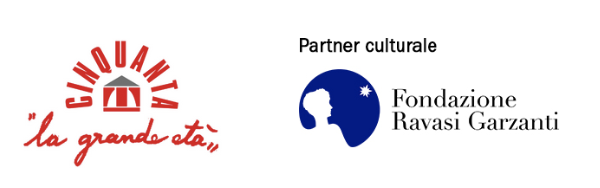 25 giugno 2010: al teatro NT della città di Gand, in Belgio, debutta Gardenia, nato da un’idea di Vanessa Van Durme, celebre attrice belga che ha avuto un ruolo di primaria importanza nel combattere i pregiudizi verso le persone LGBTQ+. Ispirandosi al film Yo soy así (Sono così) di Sonia Herman Dolz – nel quale la chiusura di un cabaret di drag queen, a Barcellona, è l’occasione per gettare uno sguardo tra le vite private di un memorabile gruppo di artisti anziani – il coreografo Alain Platel, il regista Frank Van Laecke e il compositore Steven Prengels danno vita a un progetto unico sotto ogni profilo. Gardenia esplora le turbolente vite di nove persone straordinarie. Non è un’opera di fantasia: è una testimonianza, un racconto intimo che parla di speranze e illusioni, accarezzate e perdute. Sette persone in là con gli anni si muovono con disinvoltura sulla linea d’ombra tracciata tra l’essere uomo e l’essere donna, in contrapposizione e in armonia con un “ragazzo giovane” e una “vera donna”.   Ciascuno in cerca di qualcosa, ognuno con la propria intrigante storia da raccontare.
Dieci anni dopo una tournée che ha visto oltre 200 repliche, da Avignone a Berlino, da Amsterdam a Barcellona, passando dal Canada e dalla Russia, la compagnia si è riunita nuovamente; un componente del cast è scomparso, ma gli altri otto sono in scena, ancora una volta, per raccontare chi sono, «pronti a prendere d’assalto il palco / Per emozionare e sorprendere / Per ridere e restare in silenzio / Per brillare e risplendere, ancora una volta, somewhere over the rainbow». In quest’anno di celebrazioni vogliamo stimolare un ribaltamento culturale intorno al concetto di terza età, iniziando a chiamarla non più “terza” ma “grande età”. Vogliamo osservare e mettere in luce tutta la forza e l’energia creativa che la contraddistingue, offrendo al tempo stesso l’occasione per un allenamento volto a uscire fuori dagli stereotipi di pensiero. Un proposito virtuoso, valorizzato dalla collaborazione con la Fondazione Ravasi Garzanti, da sempre impegnata nel migliorare le condizioni di vita delle persone anziane e nell'ispirare azioni sinergiche della comunità sul tema della longevità.  Partendo da questa collaborazione e dall’esperienza che il nostro teatro ha potuto acquisire, appunto, solo grazie ai suoi tanti anni di attività, vorremmo contribuire, con questo progetto, al superamento di una visione della vita che ancora troppo spesso tende a considerare le sue diverse fasi in modo schematico e divisorio. Iniziative, serate teatrali, incontri, spettacoli, concerti, mostre e laboratori programmati in questa stagione-anniversario ruoteranno attorno alla grande età, come fonte di risorse ed entusiasmo per tutta la società. E il teatro, da sempre palcoscenico di omaggi ai “grandi vecchi”, è terreno fertile per approfondire questa riflessione. Lo faremo attraverso l’incontro di vecchie e nuove generazioni per proporre una visione nuova dello scambio e della collaborazione possibili tra le diverse età.  Il Parenti unirà le sue energie, proposte e anime, nonché i suoi spazi, per chiudere il cerchio tracciato dalla costante crescita di questi cinquant’anni di attività.   Per creare ancora una volta qualcosa di nuovo ripartendo da sé e offrire alla città, e alle future generazioni che la abiteranno, il dinamismo della sua solida storia.  Andrée Ruth Shammah ll Piccolo è felice di partecipare ai festeggiamenti del 50° anniversario del Teatro Franco Parenti accogliendo sul palco dello Strehler un “grande ritorno” organizzato dalla storica Sala di via Pier Lombardo. Gardenia è lo spettacolo che il coreografo Alain Platel, il regista Frank Van Laecke e il musicista Steven Prengels hanno creato da un’idea di Vanessa Van Durme. Un “cult” internazionale capace di affrontare con tenerezza e sollecitudine i temi della ricerca d’identità e della transizione di genere anche in quella “Grande Età” che è in fondo la stagione più matura dell’essere umano. Claudio Longhi 
NTGent
Il teatro NTGent vuole mettere in discussione, motivare e coinvolgere un pubblico eterogeneo. Lo fa creando e presentando produzioni clamorose e usando il teatro per il dibattito sociale. Da marzo 2018, la direzione artistica di NTGent è affidata al regista, sociologo e creatore del teatro svizzero Milo Rau. Stefan Bläske, il suo drammaturgo di riferimento, è il suo braccio destro e con Steven Heene è responsabile delle attività artistiche quotidiane.les ballets C de la B (Gand / Belgio) è la compagnia fondata da Alain Platel nel 1984, oggi conosciuta e apprezzata in Belgio e altrove. Nel tempo ha adottato una struttura composita che riunisce diversi coreografi. Da sempre, les ballets C de la B ama coinvolgere artisti attivi in diverse discipline e di diversa estrazione nel proprio dinamico processo creativo. La miscela unica di diverse visioni artistiche rende impossibile definire esattamente i balletti. Ciononostante, emerge un tratto distintivo, una sorta di “style maison”: popolare, anarchico, eclettico e impegnato e il loro motto è “Questa danza è parte del mondo e il mondo è di tutti”.PREZZI
platea centrale 30€
platea laterale 23€
galleria centrale 15€
galleria laterale 12€
Tutti i prezzi non includono i diritti di prevendita.ORARI giovedì 8 Settembre h 19:30venerdì 9 Settembre h 20:30Teaser 
https://vimeo.com/595947355Altre date 

15 e 16 ottobre Teatro Ariosto- Reggio Emilia per il Festival Aperto organizzato dalla Fondazione I Teatri di Reggio Emilia (https://www.iteatri.re.it/spettacolo/gardenia-10-years-later-alain-platel-les-ballets-c-de-la-b/)Info e biglietteriaBiglietteria
via Pier Lombardo 14
02 59995206
biglietteria@teatrofrancoparenti.itUfficio Stampa
Francesco Malcangio
Teatro Franco Parenti
Via Vasari,15 - 20135 - Milano
Tel. +39 02 59 99 52 17
Mob. 346 417 91 36 http://www.teatrofrancoparenti.it
Milano, 1 settembre 2022 